Hierbij stuur ik uw Kamer de beantwoording van de vragen van de vaste commissie voor Justitie en Veiligheid van de Tweede Kamer die zijn gesteld in het kader van het schriftelijk overleg over de formele JBZ-Raad van 8 december 2022 in Brussel. De Staatssecretaris van Justitie en Veiligheid,E. van der Burg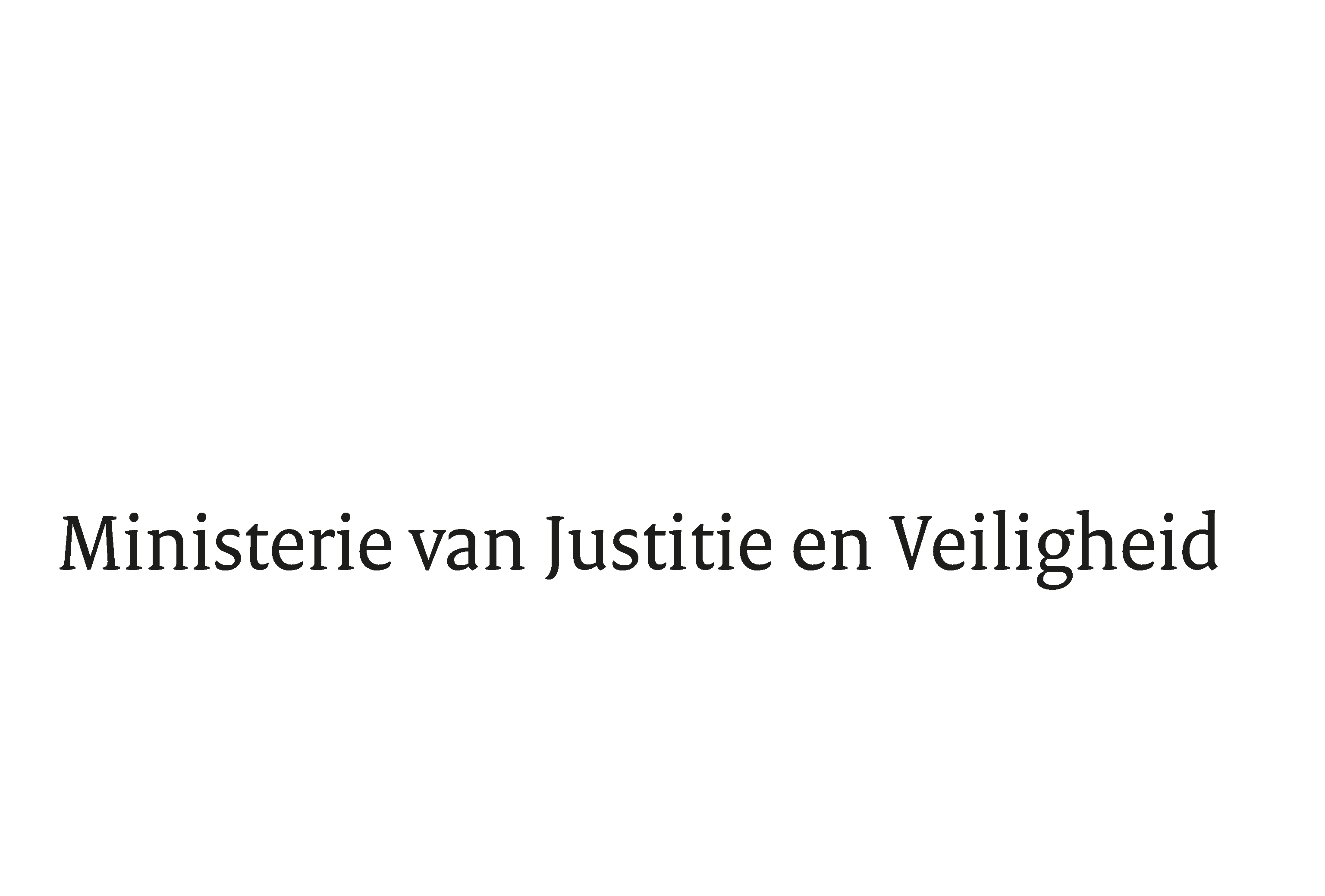 > Retouradres Postbus 20301 2500 EH  Den Haag> Retouradres Postbus 20301 2500 EH  Den HaagAan de Voorzitter van de Tweede Kamerder Staten-GeneraalPostbus 200182500 EA  DEN HAAG Aan de Voorzitter van de Tweede Kamerder Staten-GeneraalPostbus 200182500 EA  DEN HAAG Datum6 december 2022OnderwerpBeantwoording gestelde vragen tijdens schriftelijk overleg over de  JBZ-Raad (migratiedeel) van 8 december 2022Minister van Justitie en Veiligheid Turfmarkt 1472511 DP  Den HaagPostbus 203012500 EH  Den Haagwww.rijksoverheid.nl/jenvOns kenmerk4361446Bijlage1Bij beantwoording de datum en ons kenmerk vermelden. Wilt u slechts één zaak in uw brief behandelen.